Unité 10 – séance 2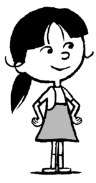 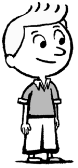 Calcule3 x 4 = ..........	3 x 8 = ..........	3 x 6 = ..........6 x 6 = ..........	5 x 6 = ..........	4 x 6 = ..........Combien de fois :3 dans 15 ? ..........	6 dans 24 ? ..........3 dans 27 ? ..........	6 dans 48 ? ..........Tu peux utiliser la calculatriceUnité 10 – séance 2Calcule3 x 4 = ..........	3 x 8 = ..........	3 x 6 = ..........6 x 6 = ..........	5 x 6 = ..........	4 x 6 = ..........Combien de fois :3 dans 15 ? ..........	6 dans 24 ? ..........3 dans 27 ? ..........	6 dans 48 ? ..........Tu peux utiliser la calculatrice